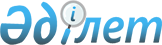 О внесении изменений в постановление Правительства Республики Казахстан от 16 июля 1996 г. N 908Постановление Правительства Республики Казахстан от 14 января 1997 г. N 57
     Правительство Республики Казахстан постановляет:
     Внести в приложение 2 к постановлению Правительства Республики
Казахстан от 16 июля 1996 г. N 908  
 P960908_ 
  "О дополнительных мерах
по финансово-экономическому оздоровлению предприятий Карагандинского
угольного бассейна" следующие изменения:
     ввести в состав комиссии по оценке и анализу структуры долгов,
разработке механизма и сроков их погашения:

     Розе В.Е.               - председателя Карагандинского
                               территориального комитета по
                               управлению государственным имуществом,
                               заместителя акима Карагандинской
                               области, председателем комиссии

     Кынатова М.П.           - первого заместителя Председателя
                               Правления государственного
                               Реабилитационного банка Республики
                               Казахстан, заместителем председателя;

     вывести из указанного состава Имашева Б.М., Итегулова М.С.

     Первый заместитель
      Премьер-Министра
    Республики Казахстан

      
      


					© 2012. РГП на ПХВ «Институт законодательства и правовой информации Республики Казахстан» Министерства юстиции Республики Казахстан
				